English TitleIdentity1. AUTHORSHIPContains author(s)’ full name, contribution, affiliation, and one email address that will be published with the manuscript. For jointly written articles, the agreed order of the author should be specifically shown. 2. ACKNOWLEDGMENTContains acknowledgments to those who provided assistance during the research/writing of articles (for example, those who assisted in writing techniques, and so on). It is also possible to mention the names of people who contributed to the research or writing who were not listed as authors for various reasons.This part is not intended as an acknowledgment of sources. Proper acknowledgment of work of other should always be given in the footnote.3. SPONSORSHIPContain information about the sponsor  that is funding of the research (if any).4. CONFLICT OF INTERESTContains disclosure of all relationship that could be construed as potential  conflict of interest (if any) or statement that no conflict of interest exists (if none). Please refer to https://www.elsevier.com/__data/assets/pdf_file/0007/653884/Competing-Interests-factsheet-March-2019.pdf 5. SHORT BIOGRAPHYContains short biograpy of each author, written in narration style no more than 200 words length. The author should also refer to Jurnal HAM short biography style in https://ejournal.balitbangham.go.id/index.php/ham/issue/viewIssue/73/pdf_44. 6. OTHERS (if any)Contains any essential consideration about the paper that managing editor and editorial board should know before publication. Author(s) could possibly refer to the information provided by elsevier under https://www.elsevier.com/authors/policies-and-guidelines. Journal Title in EnglishFull PaperAbstractType abstract in English here. (Times New Roman, 11). Abstract should be no longer than 250 words, giving a summary of the content covering the objective, method, finding, conclusions, and suggestions. Do not include artwork, tables, or references to other parts of the paper or to the reference listing at the end. Keywords: article template; author guidelines; law journal  Describes the scope of the study and the terms of the underlying implementation research, containing the indexed written in Indonesian and English at least three words/phrases maximum five words/phrases. The abstract should be in alphabetical order.IntroductionThe introduction contains the background of the problem, the formulation of the problem and the research objectives and significance, a summary of theoretical studies related to the problem researched, and sometimes the expectations of the research's results and benefits. The introduction should present the best of previous researches, the main limitation of the previous researches, the aim to solve the limitation, and the scientific merit or novelties of the paper.This template is designed to assist writers in preparing manuscripts. This is the exact display format expected by journal editors. Simply Save As your document, then copy and paste it here to use this template. There are no sub-chapters in the introduction. Paragraphs formatted as a special first line 1 cm (11pt Times New Roman, one space).MethodThe method contains the type or nature of research, data sources, data collection techniques and procedures, as well as data analysis. The method is optional, only for original research article. Paragraphs formatted as a special first line 1 cm (11pt Times New Roman, one space).Findings and DiscussionThe discussion aims to answer the research problems and questions, narrate how the findings were obtained, explain the meaning of the research results, how the research results can solve the problems and the possibility of its development. In addition, the discussion must address the issues and research goals.Multilevel SubheadingIt is permissible to include subheading in the discussion as needed. Heading and subheading should be numbered in multilevel list style as presented in this template. Subheading level 2It is permissible to include the subheading level 2 in the discussion as needed. Heading and SubheadingHeading and subheading should be numbered in multilevel list style as presented in this template. Table and FiguresTables and figures can be used to clarify the verbal presentation of analysis and results and should be commented on or discussed.TableFor editing purposes, all table should be re-typed in word-editing format, not an image-captured. Each table column must have a header and a source. It should be commented on or discussed. Example:Table 1. The Citation of Jurnal Balitbang Hukum dan HAMSource: https://scholar.google.co.id/citations?user=NPbkyZ0AAAAJ&hl=id&authuser=5, 31 Augustus 2022Table 1 presented the total number of Jurnal HAM’s article citation. It is clear that the quantity of citation of Jurnal HAM have climbed dramatically in the last five years.FigureEach figure must have a header and a source and should be commented on or discussed. Example:Figure 1. The Citation of Jurnal Balitbang Hukum dan HAM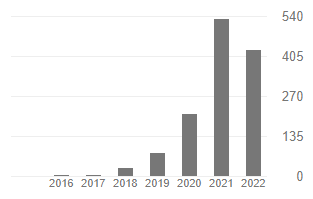 Source: https://scholar.google.co.id/citations?user=NPbkyZ0AAAAJ&hl=id&authuser=5, 31 Augustus 2022Figure 1 captured the number of times Jurnal HAM’s paper was cited yearly. The biggest number of citation are in 2021. However, 2022 citation is still under progress and possibly higher. Paragraphs using a special first line 1 cm paragraph format (11pt Times New Roman, one space).Citation and Reference StyleAll citations should be inserted in the form of footnotes in accordance with the Chicago Manual of Style 17th edition (full note) in any citation manager application. This is the example of citation of book, journal article, theses, and website content.The bibliography should be hierarchically ordered followed by its concluded year. This is the example of citation of Internasional Legal Documents Indonesian Constitution, Laws, Government Regulations, and Presidential Decree.ConclusionIt contains things that state the relationship between the variables studied and suggestions that need to be explained related to the chosen writing theme. Made in paragraph style, not in the form of pointers. Conclusions must answer the problem and research objectives. The conclusion is neither a summary nor a rewrite of the abstract or discussion. The first paragraph is written left aligned, straight with the chapter title. Paragraphs using a special first line 1 cm paragraph format (11pt Times New Roman, 1 space).ReferencesAbidin, Zainal. “Perspektif Hak Asasi Manusia Terhadap Perawat Tenaga Kesehatan Sukarela Yang Bekerja Di Instansi Pemerintah.” Tesis, Unika Soegijapranata, 2019.Kompas. “Ratifikasi Konvensi Untuk Perlindungan HAM.” February 10, 2021.Michael, Donny. Menggapai Harapan Penyandang Disabilitas Menjadi Calon Pegawai Negeri Sipil. Jakarta: Balitbangkumham Press, 2020.Pardosi, Rodes Ober Adi Guna, and Yuliana Primawardani. “Perlindungan Hak Pengguna Layanan Pinjaman Online Dalam Perspektif Hak Asasi Manusia.” Jurnal HAM 11, no. 3 (2020): 353–68.Penulis. “Data Lokasi Kasus/Provinsi.” Badan Penelitian dan Pengembangan Hukum dan Hak Asasi Manusia, 2018. http://sipkumham.balitbangham.go.id/petalitkumham/grafik.Kompas. “Penyelenggara Pemilu 2024: Antara Perpanjangan Dan Pemendekan,” November 30, 2022.Peraturan Pemerintah Nomor 48 Tahun 2021 tentang Perubahan Ketiga atas Peraturan Pemerintah Nomor 31 Tahun 2013 tentang Peraturan Pelaksanaan Undang-Undang Nomor 6 Tahun 2011 tentang Keimigrasian, § Lembaran Negara Republik Indonesia Tahun 2021 Nomor 58 (2021).Peraturan Presiden Nomor 62 Tahun 2022 tentang Otorita Ibu Kota Nusantara, § Lembaran Negara Republik Indonesia Tahun 2022 Nomor 102 (2022).Undang-Undang Dasar Republik Indonesia (1945).Undang-Undang Republik Indonesia No. 39 Tahun 1999 tentang Hak Asasi Manusia, § Lembaran Negara Republik Indonesia Tahun 1999 Nomor 165 (1999).Universal Declaration of Human Rights (1948).AllSince 2017Quotation13061294H-index2020i10-index4343